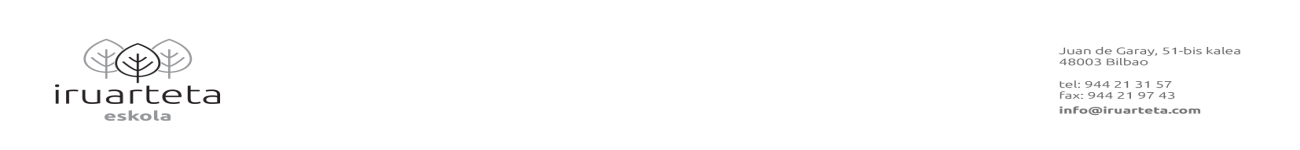 2021/2022 IRUARTETA HLHI JANTOKI ZERBITZUASERVICIO DE COMEDOR: 2 URTETIK 6. MAILARA- DESDE 2 AÑOS A 6º DE PRIMARIAOHIKO ETA TARTEKO JANKIDEA /COMENSAL HABITUALY DISCONTINUO: 4,60€          EZOHIKO JANKIDEA/COMENSAL EVENTUAL: 5,20€OHIKO JANKIDEEN KUOTAK:  URRITIK EKAINERA ARTE  9 KUOTA PASATUKO DIRA (baita ekainean gelditzen ez direnentzat ere, kuota 9 zatitan birkalkulatzen baita).CUOTAS DE COMENSALES HABITUALES: EL COBRO DE CUOTAS SERÁ DESDE OCTUBRE HASTA JUNIO, 9 CUOTAS EN TOTAL (también a los comensales que no se quedan en junio porque tienen la cuota prorrateada a 9 cobros).ERRESERBA PLAZA IKASTURTE OSORAKO DA, EZ DA ALDAKETARIK ONARTUKO/ DURANTE EL CURSO NO SE ADMITIRÁN CAMBIOS, LA RESERVA ES DEFINITIVA. MESEDEZ, KOPIA BAT GORDE/POR FAVOR, GUARDAD UNA COPIA.-Irailean eta ekainean, goizeko jardunaldian, jankideek egunero erabili beharko dute jantokiko zerbitzua (asteko 5 egunetan). Beste guztiak hasiko dira arratsaldean klaseak hasten diren momentutik/   En caso de utilizar en septiembre y en junio,  el servicio de comedor  cuando solo es jornada de mañana, tendrá  que  ser  todos  los días (los 5 días). Lo/as comensales que no utilizan el comedor en jornada de mañana se incorporan cuando emiezan las clase por la tarde.-Kuota ordaintzeko eguna: hilearen 12an urrian hasita/Abono de la cuota: todos los días 12 de cada mes, desde octubre.-Deskontuak egin behar direnean automatikoki kuota birkalkulatu egiten da. Ekaineko kuota 5ean pasatuko da/ Cuando se aplica una devolución se hace al momento y se recalcula la cuota  de manera automática  . La cuota de junio se pasará el día 5. - Arautegian datorren bezala, kuota bat itzuli behar denean (baldintzak betetzen badira), bueltatu beharreko zenbatekoa %50koa izango da. Como aparece en la normativa, cuando haya que hacer alguna devolución ésta será del 50% (cuando la ausencia sea igual o superior a una semana, en caso de faltar por enfermedad larga…y se avise 48h antes) Agindua, 2000ko martxoaren 22koa(2019ko egokitzapenekin, tarteko ohiko jankidearen berrikuntzarekin) eskola publikoko jantokiak arautzen dituena/Orden de 22 de marzo de 2000 (con las adecuaciones del 2019 donde aparece la modalidad del comensal discontinuo), lPor la que se regulan los comedores escolares públicos.-20/21 ikasturtean beka izan duten ikasleei ez zaizkie erreziboak pasatuko, kontrakoa ez bada eskatzen/ Al alumnado becado en el curso 2020/2021 no se le pasarán  las cuotas, a no ser que se solicite.21/22 JANTOKIKO ARDURADUNA: ANE  MIREN ABASOLO/ RESPONSABLE DEL COMEDORHarremanetarako ordutegia /Horario de atención: Astelehena/Lunes: 9:15-10:00--Asteazkena eta ostirala /Miércoles y viernes: 11:00-12:00Telefonoa: 688.66.05.26/ jantokia.iruarteta@gmail.com